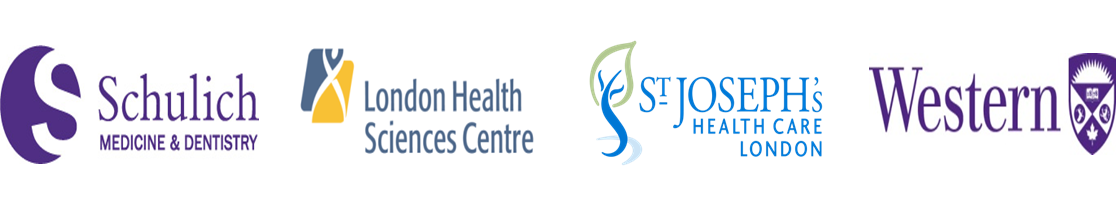 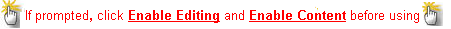 Career Development Planning DocumentColleague Feedback form for Enhanced LeadershipSECTION A – CompetenciesSECTION A – Competencies"Competencies are described as knowledge, skills or behaviours that are essential to the role of Physician, Dentist or Midwife. 
Please check the appropriate box below on each section and provide evidence where appropriate in the notes section.""Competencies are described as knowledge, skills or behaviours that are essential to the role of Physician, Dentist or Midwife. 
Please check the appropriate box below on each section and provide evidence where appropriate in the notes section."
1. Self-Awareness and Emotional Intelligence:"Consistently displays a caring, supportive attitude towards patients, staff, colleagues and leaders."Develop and maintain a sense of presence and emotional maturity.An accurate awareness of one's strengths and limitations.An understanding of one's own emotions and the impact of one's behaviour on others.Consistent behaviour that is congruent with personal and organizational values.Appropriate management of emotions.Demonstration of resilience in a range of complex and demanding situations.An inner confidence that one can succeed and overcome obstacles.
1. Self-Awareness and Emotional Intelligence:"Consistently displays a caring, supportive attitude towards patients, staff, colleagues and leaders."Develop and maintain a sense of presence and emotional maturity.An accurate awareness of one's strengths and limitations.An understanding of one's own emotions and the impact of one's behaviour on others.Consistent behaviour that is congruent with personal and organizational values.Appropriate management of emotions.Demonstration of resilience in a range of complex and demanding situations.An inner confidence that one can succeed and overcome obstacles.   Notes: SECTION A – CompetenciesSECTION A – Competencies"Competencies are described as knowledge, skills or behaviours that are essential to the role of Physician, Dentist or Midwife. 
Please check the appropriate box below on each section and provide evidence where appropriate in the notes section.""Competencies are described as knowledge, skills or behaviours that are essential to the role of Physician, Dentist or Midwife. 
Please check the appropriate box below on each section and provide evidence where appropriate in the notes section."
2. Develop Self and Others:"Effective leaders are self-aware and have the ability to model honesty, integrity, resilience,  and confidence.  They seek opportunities for personal/learning and growth and expect the best from themselves while maintaining a work life balance. Effective leaders will help improve the skills and capabilities of others and foster long-term learning and development.""Consistently  demonstrates effective teaching skills to enhance  the skills and knowledge of learners: (residents, medical students, fellows, clerks, peers, other health professionals)"Is aware of own assumptions, values, principles, strengths, and limitations.Models honesty, integrity, resilience, and confidence.Effectively manages their own performance and work life balance/wellness.Seeks opportunities and challenges for personal learning, growth, and character building, actively pursuing learning, knowledge, skills and self-development opportunities.Advances the body of knowledge to the broader community.Helps to improve the skills and capabilities of others and fosters their long term learning and development through performance management, coaching and mentoring leading to empowerment.Uses learning and development to challenge others to actualize the core values of the healthcare system and achieve higher goals.
2. Develop Self and Others:"Effective leaders are self-aware and have the ability to model honesty, integrity, resilience,  and confidence.  They seek opportunities for personal/learning and growth and expect the best from themselves while maintaining a work life balance. Effective leaders will help improve the skills and capabilities of others and foster long-term learning and development.""Consistently  demonstrates effective teaching skills to enhance  the skills and knowledge of learners: (residents, medical students, fellows, clerks, peers, other health professionals)"Is aware of own assumptions, values, principles, strengths, and limitations.Models honesty, integrity, resilience, and confidence.Effectively manages their own performance and work life balance/wellness.Seeks opportunities and challenges for personal learning, growth, and character building, actively pursuing learning, knowledge, skills and self-development opportunities.Advances the body of knowledge to the broader community.Helps to improve the skills and capabilities of others and fosters their long term learning and development through performance management, coaching and mentoring leading to empowerment.Uses learning and development to challenge others to actualize the core values of the healthcare system and achieve higher goals.Notes: SECTION A – CompetenciesSECTION A – Competencies"Competencies are described as knowledge, skills or behaviours that are essential to the role of Physician, Dentist or Midwife. 
Please check the appropriate box below on each section and provide evidence where appropriate in the notes section.""Competencies are described as knowledge, skills or behaviours that are essential to the role of Physician, Dentist or Midwife. 
Please check the appropriate box below on each section and provide evidence where appropriate in the notes section."3. Communicate and Engage Effectively:"Communicates appropriately: (patients, families, clinical team, learners, members, and other care providers)"Shows tact and diplomacy in dealing with others.Actively listens.Gives and receives feedback.Uses active listening when interacting with individuals or groups, reflecting on verbal and non-verbal behaviour in order to understand and respond appropriately to the concerns of others.Keeps others informed about issues that may affect them.Presents appropriate information clearly and concisely to a variety of audiences.  Encourages open exchange of information and ideas using appropriate communications media.3. Communicate and Engage Effectively:"Communicates appropriately: (patients, families, clinical team, learners, members, and other care providers)"Shows tact and diplomacy in dealing with others.Actively listens.Gives and receives feedback.Uses active listening when interacting with individuals or groups, reflecting on verbal and non-verbal behaviour in order to understand and respond appropriately to the concerns of others.Keeps others informed about issues that may affect them.Presents appropriate information clearly and concisely to a variety of audiences.  Encourages open exchange of information and ideas using appropriate communications media.Notes: SECTION A – CompetenciesSECTION A – Competencies"Competencies are described as knowledge, skills or behaviours that are essential to the role of Physician, Dentist or Midwife. 
Please check the appropriate box below on each section and provide evidence where appropriate in the notes section.""Competencies are described as knowledge, skills or behaviours that are essential to the role of Physician, Dentist or Midwife. 
Please check the appropriate box below on each section and provide evidence where appropriate in the notes section."
4. Build Collaborative Relationships, Coalitions and Strategic Partnerships:Develops and maintains positive working relationshipsCreate connections, trust, and shared meaning with individuals and groups to achieve the organization's   objectives and to improve the health of othersFacilitates environments  of collaboration and cooperation to achieve results and to achieve the visionNavigates effectively through individuals, teams and organizations to achieve strategic results for the maximum benefit.Participates in a team approach to care, education and research within the health centres, faculty and            community.Builds the organization's capability to produce and sustain results.Promotes community involvement in order to foster long term partnerships that help achieve an integrated health care system.
4. Build Collaborative Relationships, Coalitions and Strategic Partnerships:Develops and maintains positive working relationshipsCreate connections, trust, and shared meaning with individuals and groups to achieve the organization's   objectives and to improve the health of othersFacilitates environments  of collaboration and cooperation to achieve results and to achieve the visionNavigates effectively through individuals, teams and organizations to achieve strategic results for the maximum benefit.Participates in a team approach to care, education and research within the health centres, faculty and            community.Builds the organization's capability to produce and sustain results.Promotes community involvement in order to foster long term partnerships that help achieve an integrated health care system.Notes: SECTION A – CompetenciesSECTION A – Competencies"Competencies are described as knowledge, skills or behaviours that are essential to the role of Physician, Dentist or Midwife. 
Please check the appropriate box below on each section and provide evidence where appropriate in the notes section.""Competencies are described as knowledge, skills or behaviours that are essential to the role of Physician, Dentist or Midwife. 
Please check the appropriate box below on each section and provide evidence where appropriate in the notes section."
5. lnspire, Achieve, and Innovate:"Inspiration, achievement and innovation can only be grown when there are conditions that foster a forum for sharing the open exchange of ideas to establish a vision, to encourage innovation or quality improvement and to support others in achieving their goals.  Contributes to continual improvement  in quality of care:"Demonstrates a desire to provide quality, patient-centered care by focusing efforts on discovering the expressed and unexpressed needs of customers, patients and stakeholders, and meeting these needs.Integrates  organizational missions, values and reliable, valid evidence to make decisionsConsiders innovations by challenging the way or the status quo.Addresses barriers to the growth and implementation of innovative ideas.Creates a climate of continuous improvement and creativity aimed at systemic changeEmploys methods to gather expertise, knowledge and skills to encourage open exchange of information, and use quality evidence to influence action across the system.
5. lnspire, Achieve, and Innovate:"Inspiration, achievement and innovation can only be grown when there are conditions that foster a forum for sharing the open exchange of ideas to establish a vision, to encourage innovation or quality improvement and to support others in achieving their goals.  Contributes to continual improvement  in quality of care:"Demonstrates a desire to provide quality, patient-centered care by focusing efforts on discovering the expressed and unexpressed needs of customers, patients and stakeholders, and meeting these needs.Integrates  organizational missions, values and reliable, valid evidence to make decisionsConsiders innovations by challenging the way or the status quo.Addresses barriers to the growth and implementation of innovative ideas.Creates a climate of continuous improvement and creativity aimed at systemic changeEmploys methods to gather expertise, knowledge and skills to encourage open exchange of information, and use quality evidence to influence action across the system.Notes: SECTION A – CompetenciesSECTION A – Competencies"Competencies are described as knowledge, skills or behaviours that are essential to the role of Physician, Dentist or Midwife. 
Please check the appropriate box below on each section and provide evidence where appropriate in the notes section.""Competencies are described as knowledge, skills or behaviours that are essential to the role of Physician, Dentist or Midwife. 
Please check the appropriate box below on each section and provide evidence where appropriate in the notes section."
6. Transform and lead to the Future:"Demonstrates  core competencies in transformational  leadership"Maintains work effectiveness in uncertain and new situationsTreats error as opportunities to learn and to improve performance care practices and the health care system.Actively contributes to change processes that improve health service deliveryConsiders and incorporates into any change strategy the impact of actions/ change to patients, family members, employees, colleagues and others.Uses their understanding to influence the political process positively.Understands the politics of their hospital (ie. How decisions are made and who makes them).
6. Transform and lead to the Future:"Demonstrates  core competencies in transformational  leadership"Maintains work effectiveness in uncertain and new situationsTreats error as opportunities to learn and to improve performance care practices and the health care system.Actively contributes to change processes that improve health service deliveryConsiders and incorporates into any change strategy the impact of actions/ change to patients, family members, employees, colleagues and others.Uses their understanding to influence the political process positively.Understands the politics of their hospital (ie. How decisions are made and who makes them).Notes: SECTION A – CompetenciesSECTION A – Competencies"Competencies are described as knowledge, skills or behaviours that are essential to the role of Physician, Dentist or Midwife. 
Please check the appropriate box below on each section and provide evidence where appropriate in the notes section.""Competencies are described as knowledge, skills or behaviours that are essential to the role of Physician, Dentist or Midwife. 
Please check the appropriate box below on each section and provide evidence where appropriate in the notes section."
7. Manage Resources:"In order for clinicians to be effective in a complex system of work it requires that clinicians be aware of how resources are acquired, managed, requested, utilized and evaluated. Resources can include human, financial, and physical resources. Consistently manages and uses resources efficiently and effectively. "Monitors/evaluates ongoing use of resources in meeting established goalsHolds self accountable for results achieved against individual performance; corrects the course as appropriateUnderstands that meeting goals will require working collaboratively  and sharing resourcesEstablishes strategic goals, outcomes to achieve, and standards to measure accomplishments; develops mechanisms of accountability.Actively advocates in resource allocation decisions to meet established goals and objectives.Develops and integrates financial awareness into planning, decision making, performance assessment, and evaluation.Participates with others to define strategies for approved resource growth.Facilitates change in a collaborative way to meet the established goals and allow for sharing of resources.
7. Manage Resources:"In order for clinicians to be effective in a complex system of work it requires that clinicians be aware of how resources are acquired, managed, requested, utilized and evaluated. Resources can include human, financial, and physical resources. Consistently manages and uses resources efficiently and effectively. "Monitors/evaluates ongoing use of resources in meeting established goalsHolds self accountable for results achieved against individual performance; corrects the course as appropriateUnderstands that meeting goals will require working collaboratively  and sharing resourcesEstablishes strategic goals, outcomes to achieve, and standards to measure accomplishments; develops mechanisms of accountability.Actively advocates in resource allocation decisions to meet established goals and objectives.Develops and integrates financial awareness into planning, decision making, performance assessment, and evaluation.Participates with others to define strategies for approved resource growth.Facilitates change in a collaborative way to meet the established goals and allow for sharing of resources.Notes: SECTION B - CommentsSECTION B - Comments“Please share any other thoughts, comments or requests in this section” “Please share any other thoughts, comments or requests in this section” Comments: